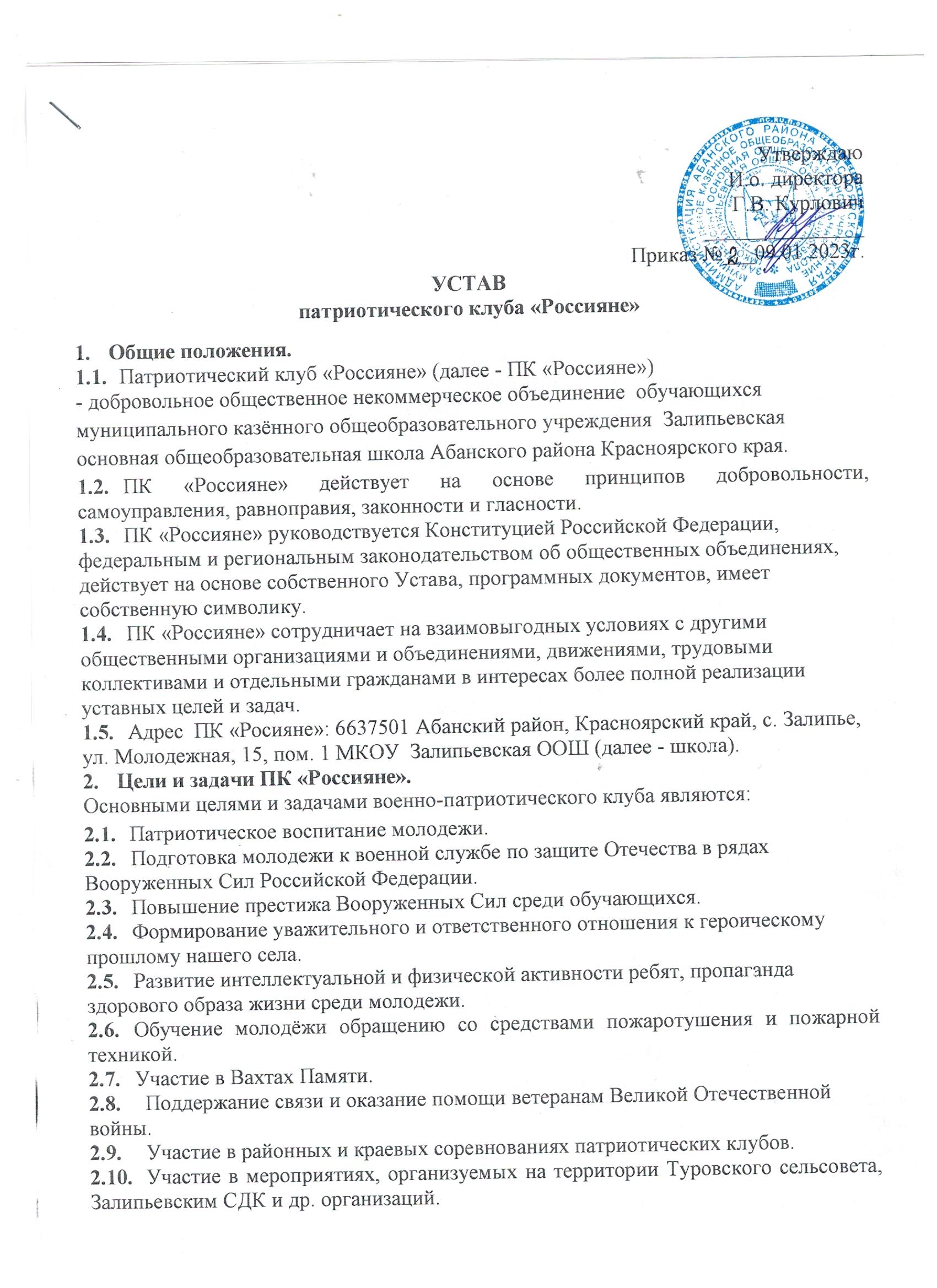 З.Членство в ПК «Россияне».Права и обязанности членов ПК «Россияне».3.1.Членом  ПК «Россияне» может стать физическое лицо в возрасте от 8 до 16 лет (для обучающихся), признающее Устав, разделяющее цели и задачи ПК «Россияне», принимающее участие в деятельности ПК «Россияне». 3.2.Члены ПК «Россияне» имеют равные права и исполняют равные обязанности.З.З.Вступление в ПК «Россияне» производится по личному заявлению вступающего и утверждается решением Совета клуба.3.5.Члены патриотического клуба имеют право:Избирать и быть избранными в состав Совета клуба.Иметь и отстаивать свою точку зрения по всем вопросам деятельности ПК «Россияне».Вносить на рассмотрение руководящих органов ПК «Россияне» предложения по совершенствованию деятельности клуба.Участвовать во всех мероприятиях и инициативах ПК «Россияне».В любое время прекратить членство в ПК «Россияне», предварительно уведомив об этом руководящие органы клуба.Члены военно-патриотического клуба обязаны:Соблюдать настоящий Устав ПК «Россияне»Выполнять решения руководящих органов ПК «Россияне», если они не превышают делегированных им полномочий и не противоречат Уставу.Регулярно посещать заседания ПК «Россияне», поддерживать патриотический клуб участием в его делах.Поддерживать авторитет клуба, пропагандировать его деятельность, цели и задачи ПК «Россияне».Членами ПК «Россияне» могут являться  обучающиеся  МКОУ Залипьевская ООШ.Организационное строение патриотического клубаОсновой ПК «Россияне» является коллектив, сформированный из числа обучающихся  школы.Коллектив ПК «Россияне» самостоятельно решает все вопросы своей жизни и деятельности.Высшим руководящим органом ПК «Россияне» является общее Собрание ПК«Россияне», которое созывается по решению Совета клуба по мере необходимости, либо по требованию не менее 1/3 части членов клуба.Собрание членов ПК «Россияне»:Принимает Устав клуба, вносит изменения и дополнения в него.Определяет основные направления деятельности ПК «Россияне».Для организации текущей работы между Собраниями избирает Совет клуба.Осуществляет контроль за деятельностью Совета.Принимает решения о реорганизации или прекращении деятельности ПК «Россияне».Общее Собрание членов клуба является правомочным, если в его работе принимает участие более половины членов клуба.Решение общего Собрания членов клуба считается принятым, если за него проголосовало не менее 2/3 членов клуба, принимающих участие в работе Собрания.Совет ПК «Россияне»:Организует текущую работу в период между Собраниями, осуществляет общее руководство деятельностью ПК «Россияне» .Созывает очередные и внеочередные Собрания членов ПК «Россияне», проводит работу по исполнению решений Собраний.Совет ПК «Россияне» возглавляется руководителем ПК «Россияне».Руководитель ПК «Россияне»:Руководит деятельностью Совета ПК «Россияне», осуществляет исполнение решений Собрания членов ПК «Россияне».Председательствует на собраниях и заседаниях Совета ПК «Россияне».Представляет ПК «Россияне» перед другими общественными организациями и объединениями, трудовыми коллективами и движениями.Руководитель  ПК «Россияне» несет ответственность за результаты деятельности  ПК «Россияне», за целевое использование имущества и денежных средств, выделяемых клубу.Участвует в составлении плана работы клуба.Организует связь с другими клубами и объединениями молодежи района, региона и федерации.Руководителем  ПК «Россияне» является  преподаватель-организатор ОБЖ. 4.9.Военно-патриотического клуб действует на базе  МКОУ Залипьевская ООШ, Абанского района, Красноярского края.Источники финансирования и имущество военно-патриотического клуба.Финансовые средства ПК «Россияне» образуются за счет добровольных взносов спонсоров, финансовой поддержки со стороны администрации школы.Финансовые средства ПК «Россияне» расходуются по решению Совета клуба на выполнение уставных целей и задач ПК «Россияне».ПК «Россияне» размещается в помещении, выделяемом администрацией школы.Форма члена клуба состоит из куртки черного цвета, рубашки белого цвета, черных брюк, черного галстука, головного убора – черная пилотка, обувь - ботинки черного цвета.На торжественных мероприятиях к форме добавляются белые ремни и белые перчатки.Символика ПК «Россияне»Эмблема клуба применяется как нагрудный знак на форме членов патриотического клуба «Россияне».3 . Клуб имеет девиз «Мы дети Великой, красивой страны! Для мира и дружбы мы в ней рождены! Родные просторы, родные края – Все это Россия, родная семья!» и песню «Служить России».Прекращение деятельности ВПК «Память».Деятельность военно-патриотического клуба может быть прекращена в порядке, предусмотренном законодательством Российской Федерации или по решению общего Собрания членов ПК «Россияне».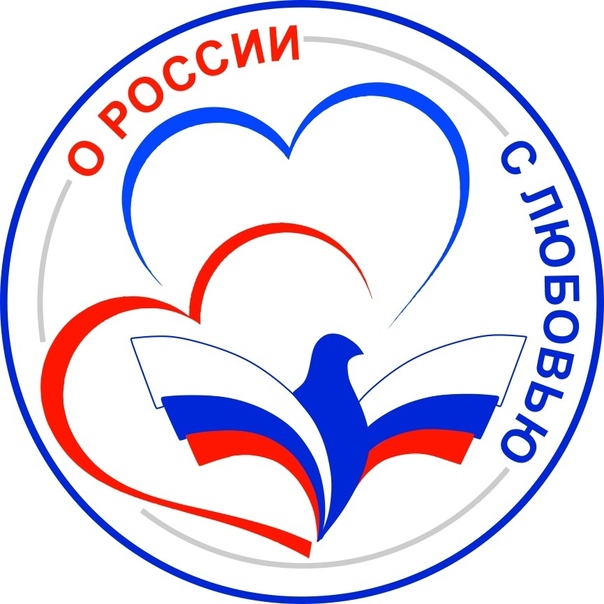 